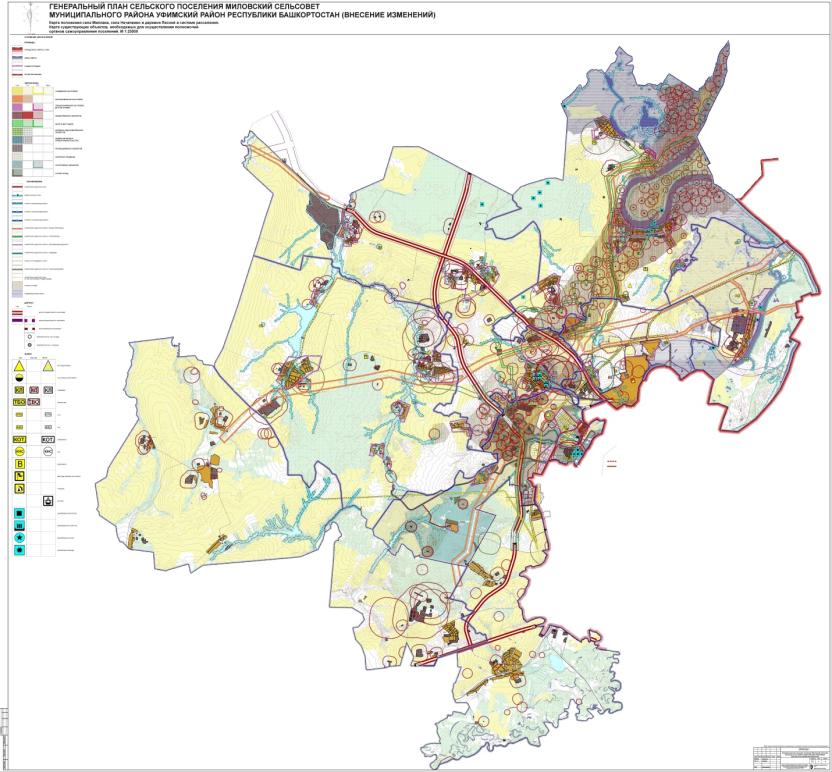 СОВЕТ СЕЛЬСКОГО ПОСЕЛЕНИЯ КИРИЛЛОВСКИЙ СЕЛЬСОВЕТМУНИЦИПАЛЬНОГО РАЙОНА УФИМСКИЙ РАЙОН РЕСПУБЛИКИ БАШКОРТОСТАНРЕШЕНИЕ№21										12 ноября 2019 г.Об утверждении проекта Внесение изменений в Генеральный план сельского поселения Кирилловский сельсовет муниципального района Уфимский район Республики Башкортостан	В целях осуществления градостроительного планирования территории  сельского поселения Кирилловский сельсовет, руководствуясь статьей 24 Градостроительного кодекса Российской Федерации, статьей 66 Федерального закона от 6 октября . N 131-ФЗ "Об общих принципах организации местного самоуправления в Российской Федерации" и Уставом сельского поселения Кирилловский сельсовет, с учетом протоколов публичных слушаний от 22 октября 2019 года по проекту Внесение изменений в Генеральный план и заключения о результатах этих публичных слушаний, Совет сельского поселения Кирилловский сельсовет  РЕШИЛ:	1. Утвердить проект Внесение изменений в Генеральный план сельского поселения Кирилловский сельсовет муниципального района Уфимский район Республики Башкортостан, в составе:          1.1.  Карта-схема сельского поселения Кирилловский сельсовет в структуре частей муниципального района Уфимский район Республики Башкортостан, согласно приложению №1;         1.2.  Карта современного использования территории (опорный план) с границами зон с особыми условиями использования территории и границами территории объектов культурного наследия. Карта комплексной оценки территории. Карта границ территории, подверженных риску возникновения чрезвычайных ситуаций природного и техногенного характера, согласно приложению №2;         1.3.  Карта зонирования территории с планируемыми границами функциональных зон. Карта границ земельных участков для размещения объектов капитального строительства (Основной чертеж). Карта границ зон транспортной инфраструктуры, согласно приложению №3; 1.4. Карта-схема инженерного обеспечения, согласно приложению № 4.         1.5. Положение о территориальном планировании, согласно приложению № 5.  	         	2. Осуществлять градостроительную деятельность в соответствии с генеральным планом.3. Опубликовать данное решение в газете «Уфимские Нивы», на информационном стенде в здании Администрации сельского поселения Кирилловский сельсовет муниципального района Уфимский район Республики Башкортостан по адресу: Республики Башкортостан, Уфимский район, д. Кириллово, ул. Центральная, д.66 и разместить на официальном сайте Администрации сельского поселения Кирилловский сельсовет муниципального района Уфимский район Республики Башкортостан в сети «Интернет» spkirillovo.ru  4. Настоящее решение вступает в силу с момента его опубликования.  5. Контроль за выполнением данного решения возлагаю на постоянную комиссию по развитию предпринимательства, земельным вопросам, благоустройству и экологии.       Заместитель председателя Советасельского поселения  Кирилловский сельсовет                              А.Ф.МинаеваПриложение №1к решению Совета сельского поселенияКирилловский сельсовет муниципального районаУфимский район Республики Башкортостанот 12 ноября 2019 года №21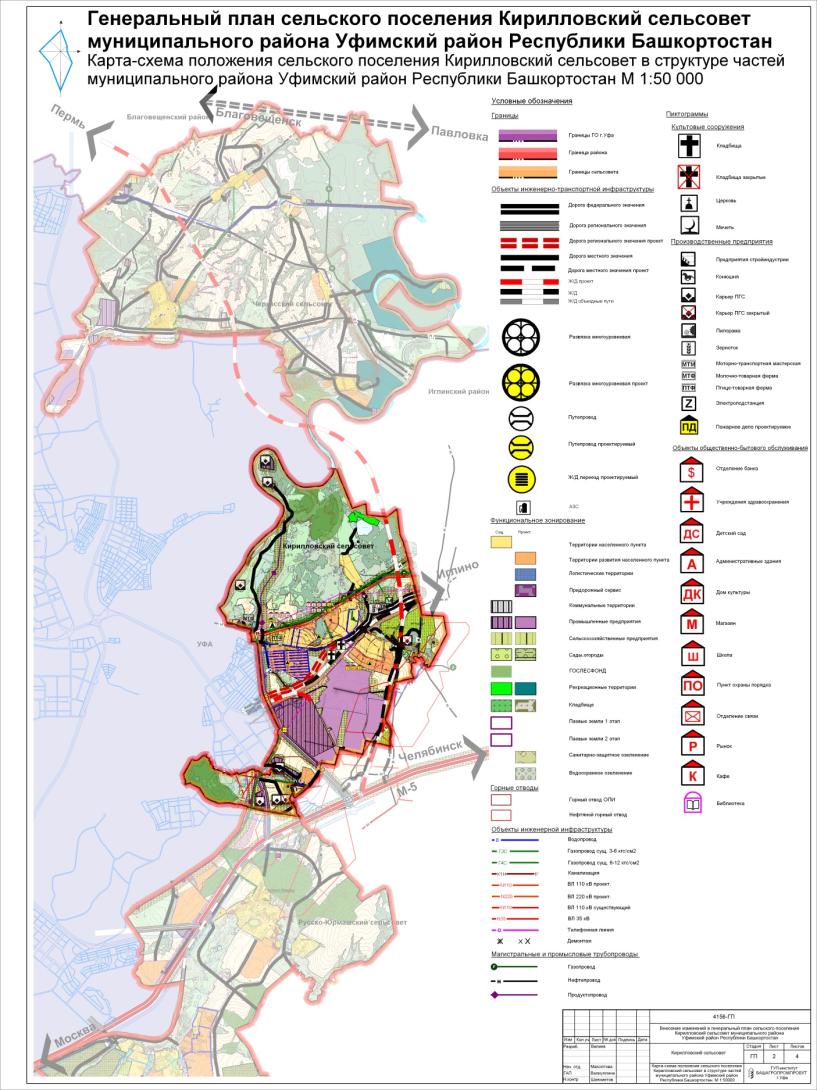 Управляющий делами		                                                        	А.В. Наумова                                     Приложение №2к решению Совета сельского поселенияКирилловский сельсовет муниципального районаУфимский район Республики Башкортостанот 12 ноября 2019 года № 21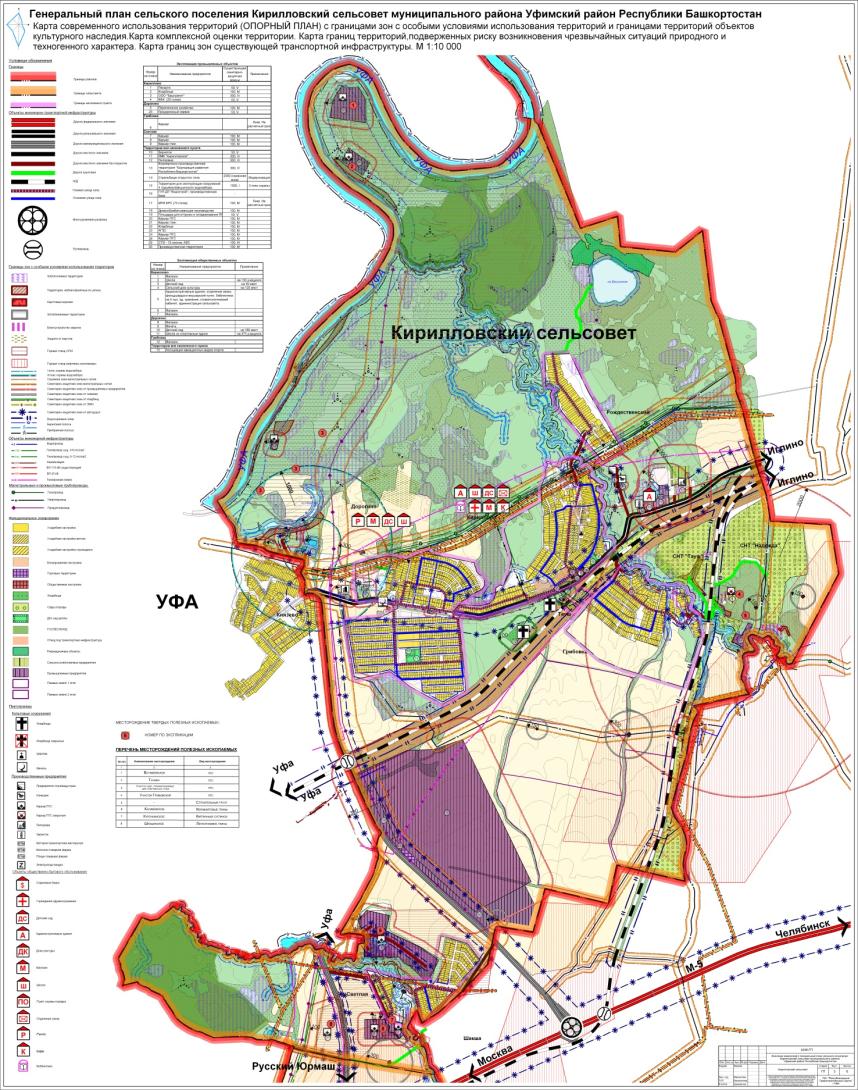  Управляющий делами		                                                        А.В. НаумоваПриложение №3к решению Совета сельского поселенияКирилловский сельсовет муниципального районаУфимский район Республики Башкортостанот 12 ноября 2019 года № 21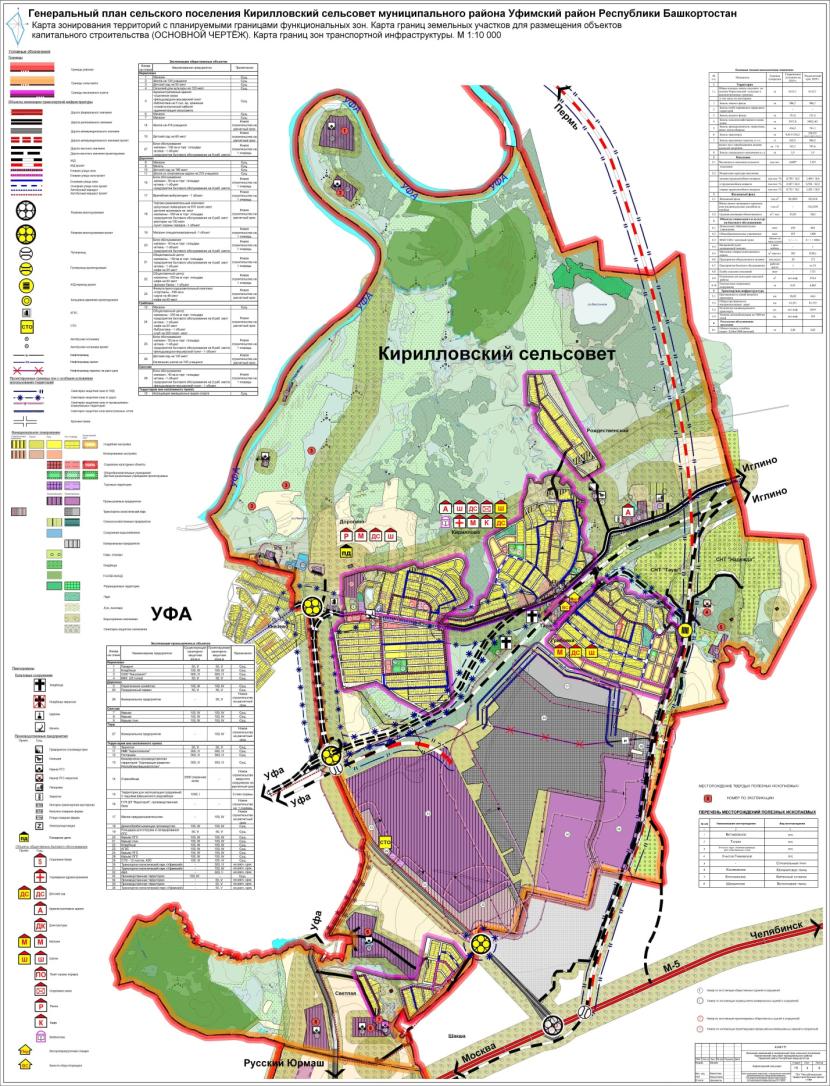  Управляющий делами                                                       			 А.В. НаумоваПриложение №4к решению Совета сельского поселенияКирилловский сельсовет муниципального районаУфимский район Республики Башкортостанот 12 ноября 2019 года № 21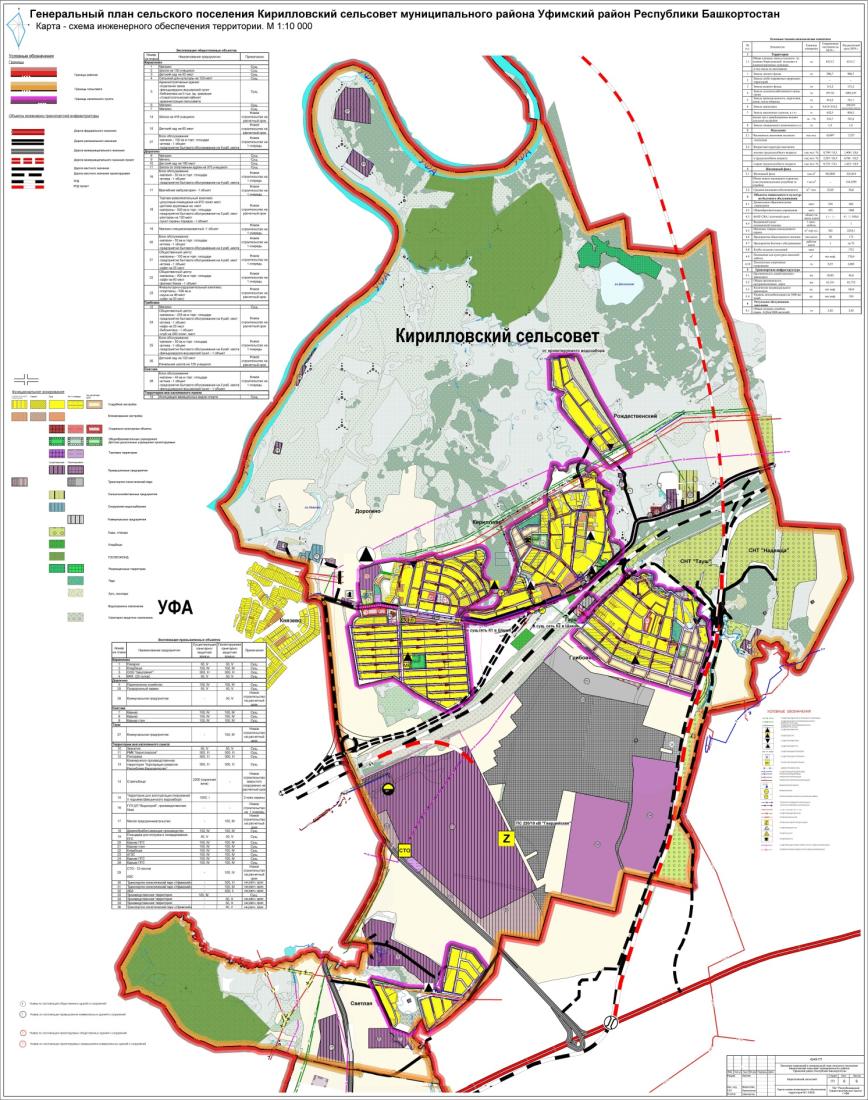 Управляющий делами                                                       			 А.В. НаумоваПриложение №5к решению Совета сельского поселенияКирилловский сельсовет муниципального районаУфимский район Республики Башкортостанот 12 ноября 2019 года № 21Внесение изменений в Генеральный план сельского поселения Кирилловский сельсовет муниципального района Уфимский район Республики БашкортостанСтадия: Генеральный планПоложение о территориальном планированииОбщая пояснительная запискаРазмещено на официальном сайте Администрации сельского поселения Кирилловский сельсовет муниципального района Уфимский район Республики БашкортостанВ сети Интернет spkirillovo.ruУправляющий делами                                                       			 А.В. Наумова